ФИО (полностью)тел. исполнителя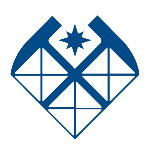 МИНОБРНАУКИ РОССИИФедеральное государственноебюджетное образовательное учреждение высшего образования«Российский государственныйгеологоразведочный университетимени Серго Орджоникидзе»    (МГРИ)                                     ___________Миклухо-Маклая ул., д. 23, Москва, 117997 тел. (495)433–62–56,  Е-mail: office@mgri.ru, ОКПО 02068835, ОГРН 1027739347723ИНН/КПП 7728028967/772801001______________________№_________________на №________________ от _________________